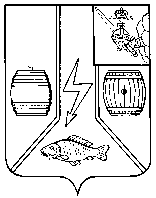 АДМИНИСТРАЦИЯ  КАДУЙСКОГО МУНИЦИПАЛЬНОГО ОКРУГАВОЛОГОДСКОЙ ОБЛАСТИП О С Т А Н О В Л Е Н И Е  13 февраля 2023 года.                                                                                             № 100                                                              р.п. КадуйОб утверждении схемы размещения нестационарных торговых объектов на территории Кадуйского муниципального округа Вологодской области              В соответствии с Федеральным законом от 6 октября 2003 года № 131-ФЗ «Об общих принципах организации местного самоуправления в Российской Федерации», Федеральным законом от 28 декабря 2009 года № 381-ФЗ «Об основах государственного регулирования торговой деятельности в Российской Федерации», постановлением от 29 сентября 2010 года № 772 «Об утверждении правил включения нестационарных торговых объектов, расположенных на земельных участках, в зданиях, строениях и сооружениях, находящихся в государственной собственности, в схему размещения нестационарных торговых объектов», приказом Департамента экономического развития Вологодской области от 21 марта 2014 года № 74-О «О порядке разработки и утверждения органами местного самоуправления муниципальных образований области схемы размещения нестационарных торговых объектов на территории области» постановляю:Утвердить схему размещения нестационарных торговых объектов на территории Кадуйского муниципального округа Вологодской области (приложение).Признать утратившими силу постановление Администрации Кадуйского муниципального района Вологодской области от 27 января 2022 года № 27 «Об утверждении схемы размещения нестационарных торговых объектов на территории Кадуйского муниципального района Вологодской области».             4. Настоящее постановление вступает в силу после его официального опубликования в районной газете «Наше время», подлежит размещению на сайте Кадуйского муниципального района Вологодской области в информационно-телекоммуникационной сети «Интернет».Глава Кадуйского муниципального округа      Вологодской области                                                                                      С.А. Грачева